Фотоотчёт проведения международного дня повара.Повар – профессия важнейшая,Повар – профессия древнейшая,Ваша работа нам очень важна!20 октября всемирный день повара.Наши любимые повара: Валентина Ильинична и Надежда Савельевна.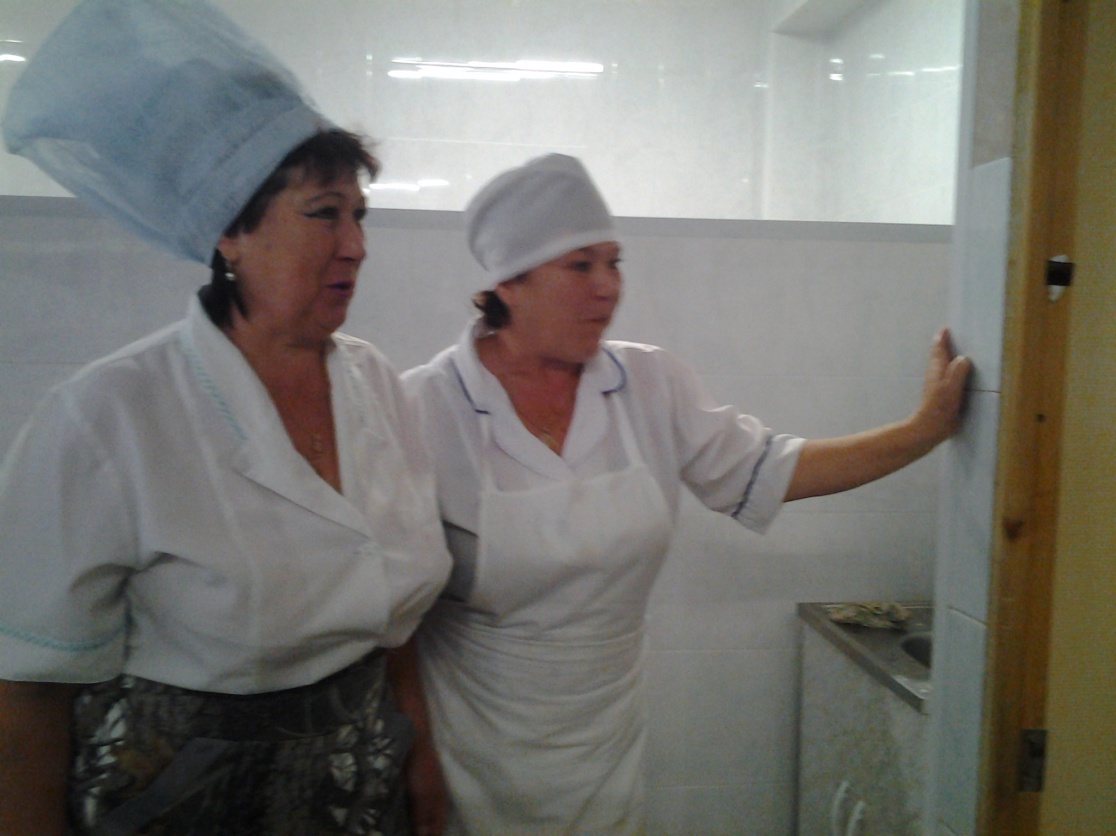 Повар у плиты творит,Как на крыльях он парит.Всё бурлит вокруг него,Кухня кузница его!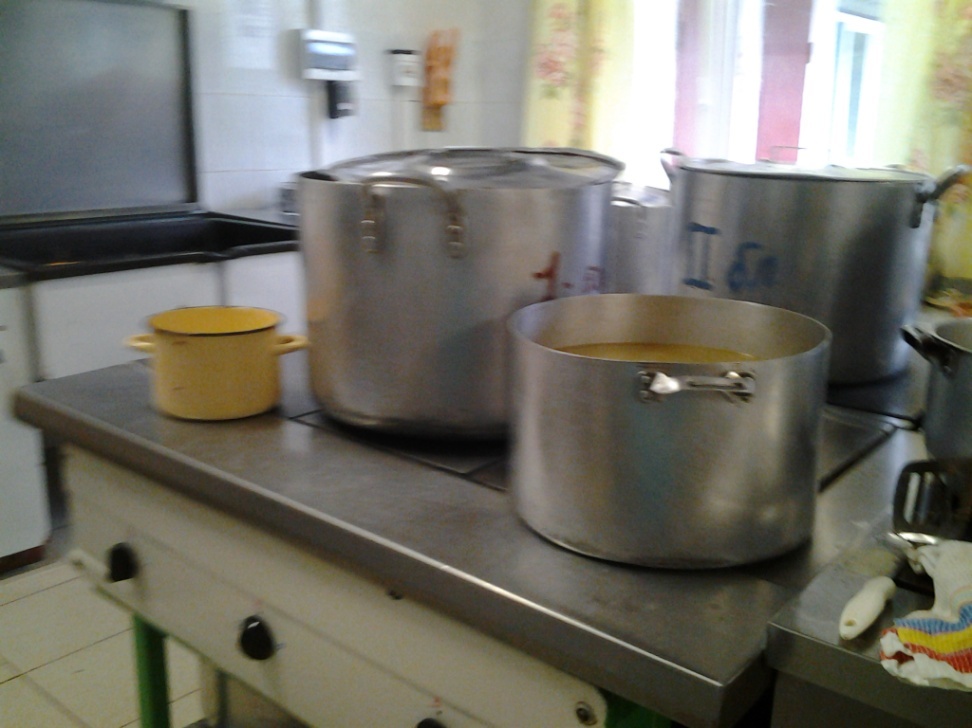 У нас в детском саду повара готовят вкусные завтраки, обеды и ужины. Они стараются, чтобы всё было вкусно и полезно. А когда кто-то из нас что-то не доедает им очень обидно. Поэтому самая большая благодарность за их тяжёлый труд  - наши чистые тарелки после еды.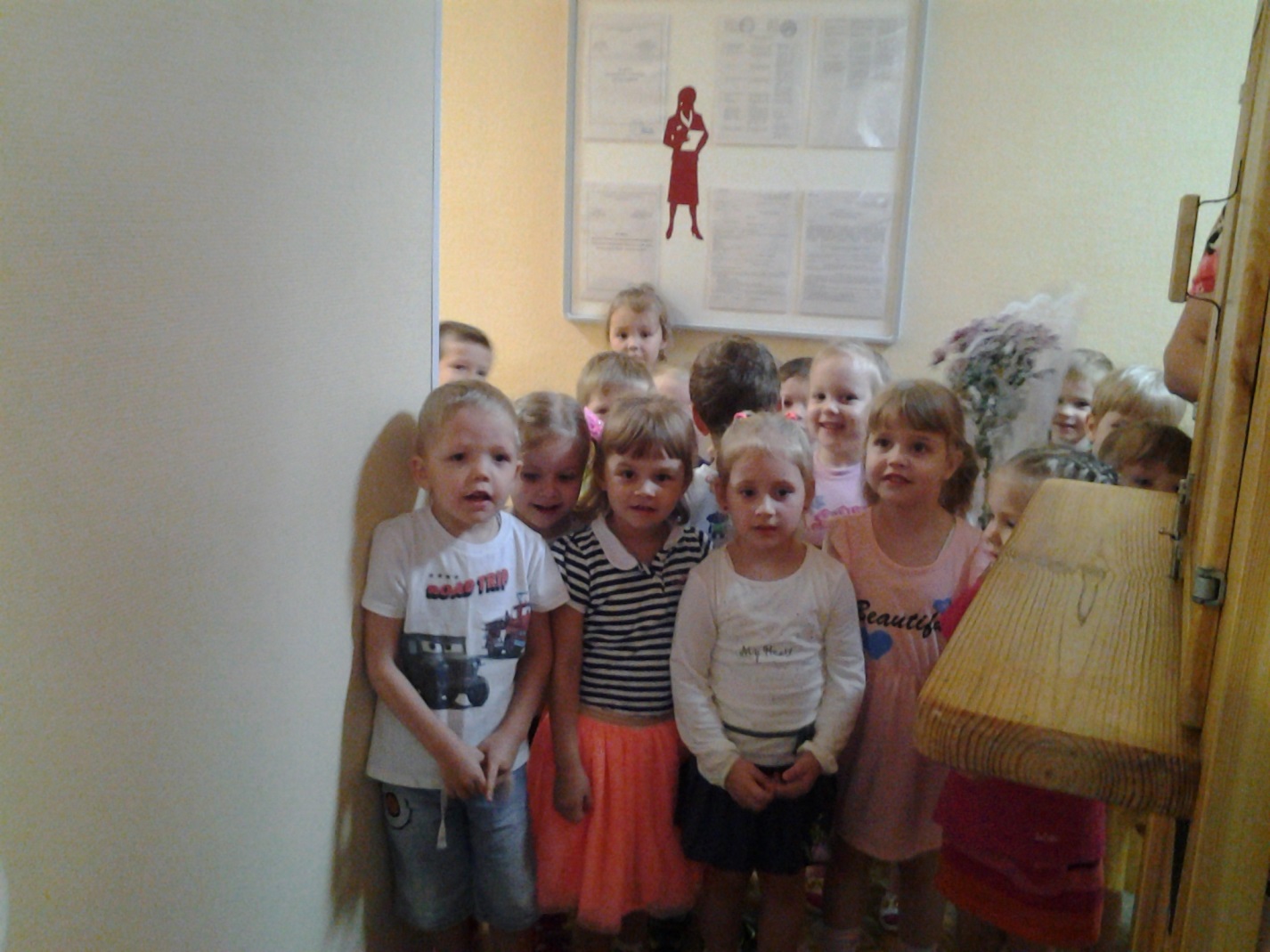        Сегодня с воспитателями                         За сырники, компот,       На кухню мы пойдём,                                  И запеканку.       Поздравим наших поваров                          За сладкие ватрушки      С международным днём!                              И за родную манку.      Мы вам стихи расскажем,                           В день повара удачи     Огромное спасибо                                           Хотим вам пожелать    Скажем вам за кашу,                                    И будем с нетерпениемОбедов вкусных ждать!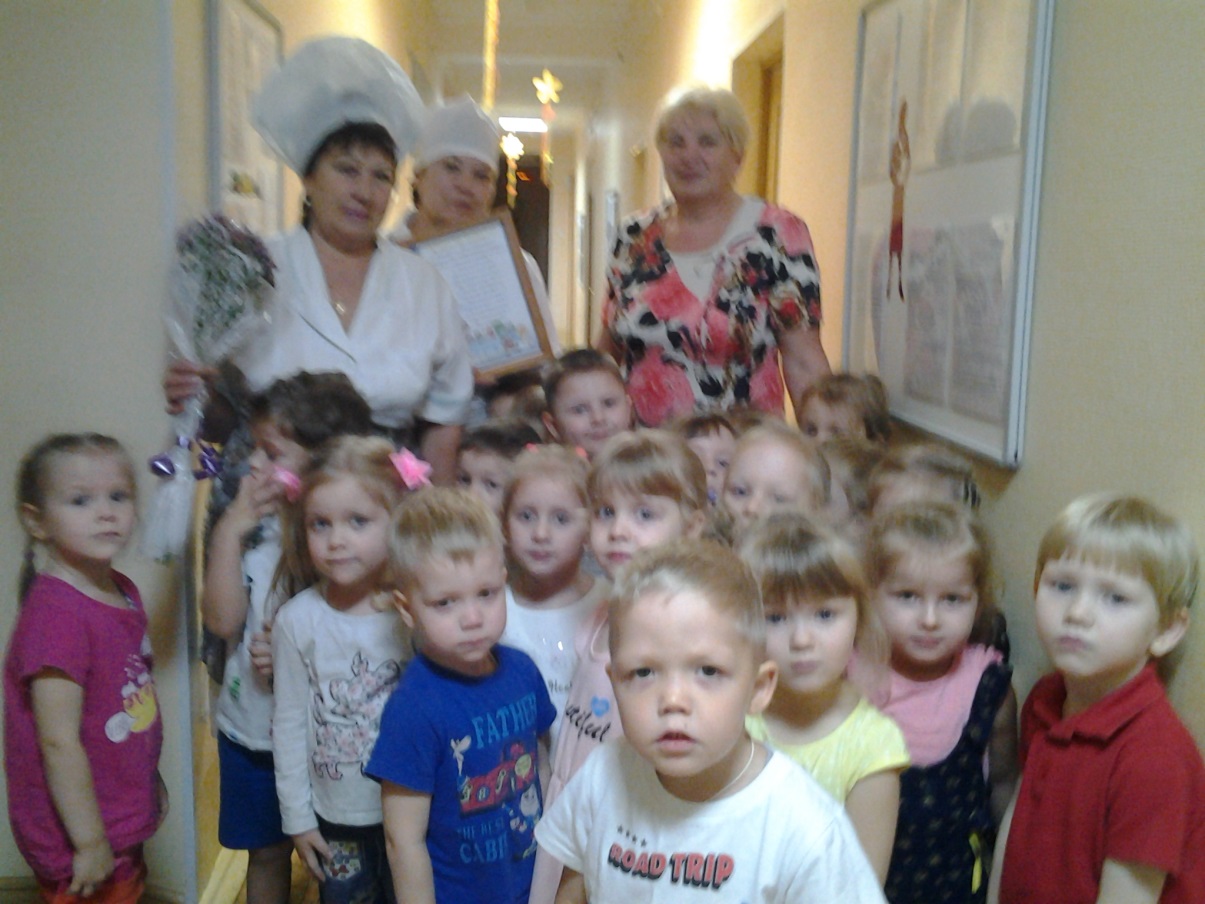 Вот наши повара тётя Валя с тётей НадейИ пусть узнает целый свет,Что их котлетыЛучше фруктов и конфет!А морковка в винегретеАппетитней чем икра.Скажем громче всех на свете:«Вы крутые повара»!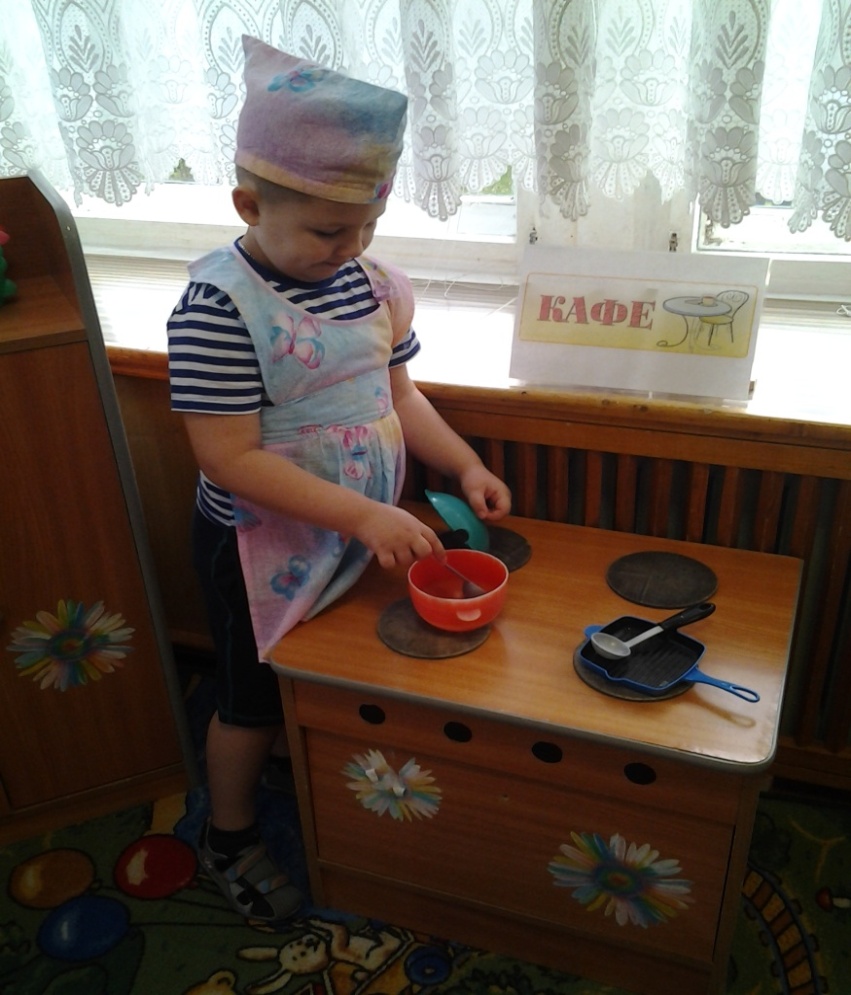 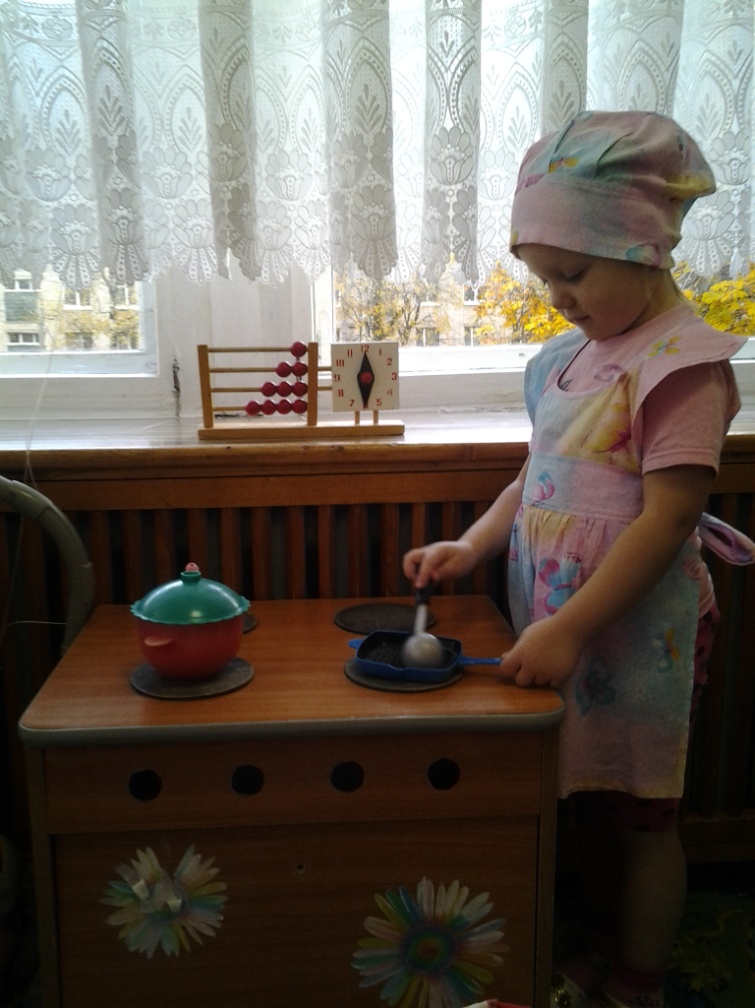 А у нас сегодня в группе будет новая игра:Все девчонки – поварихи, а мальчишки повара!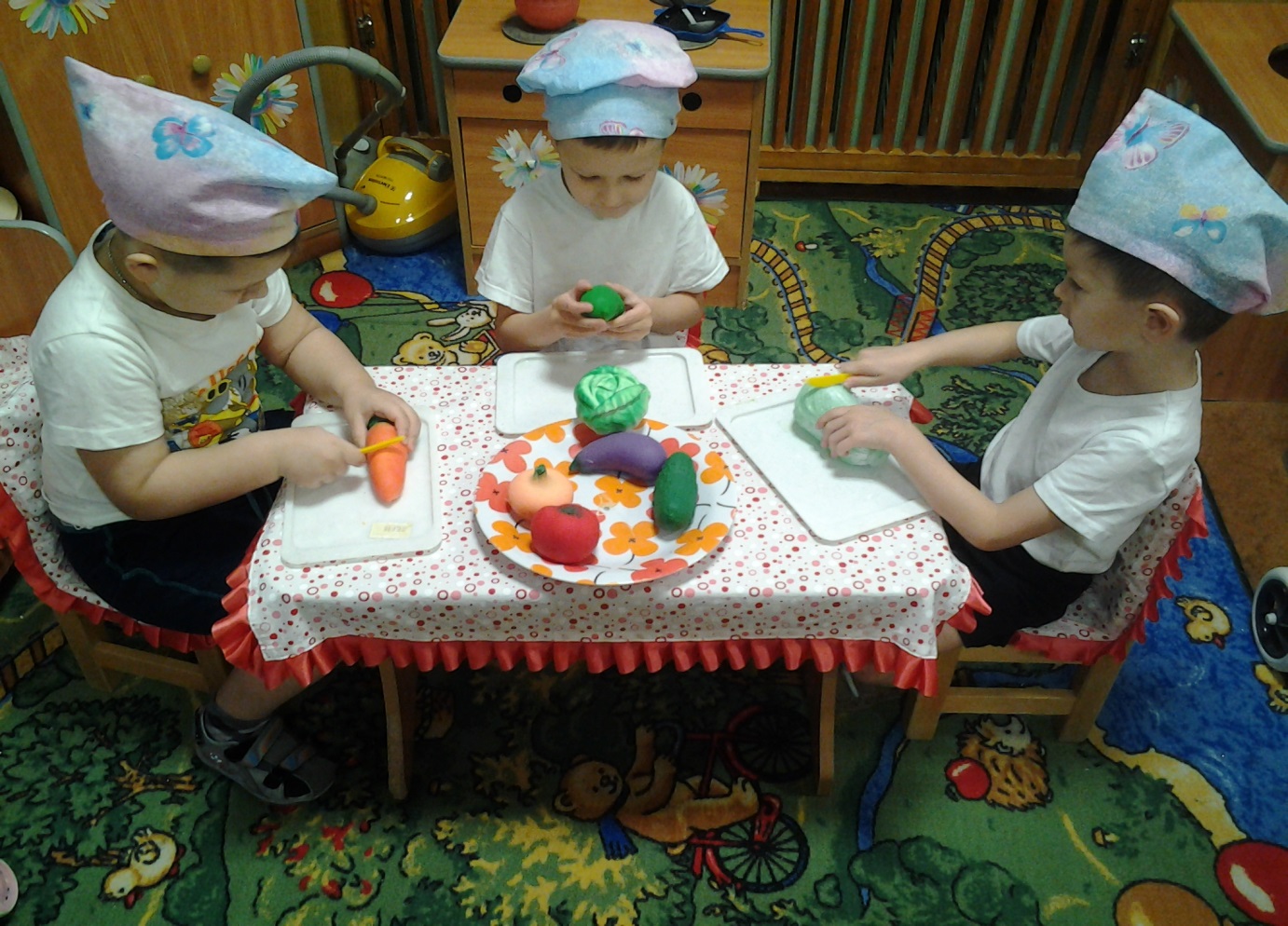 Дидактическая игра «Что лишнее?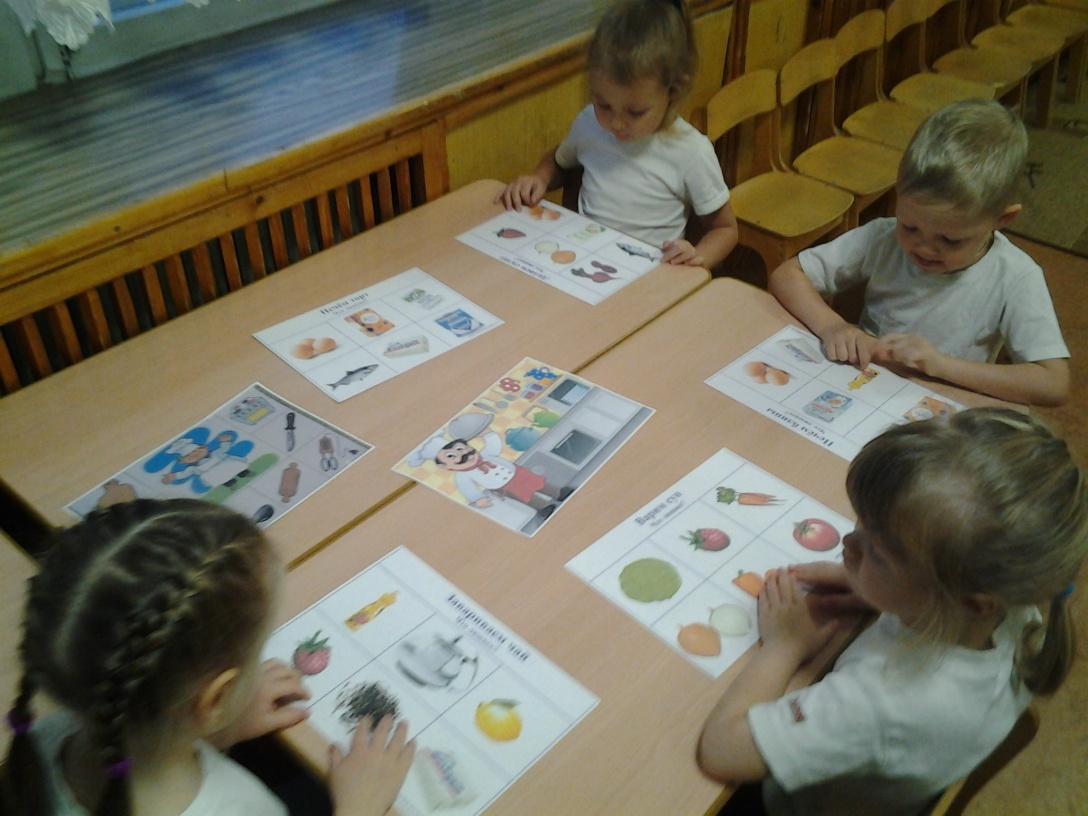 Дидактическая игра «Фрукты, овощи»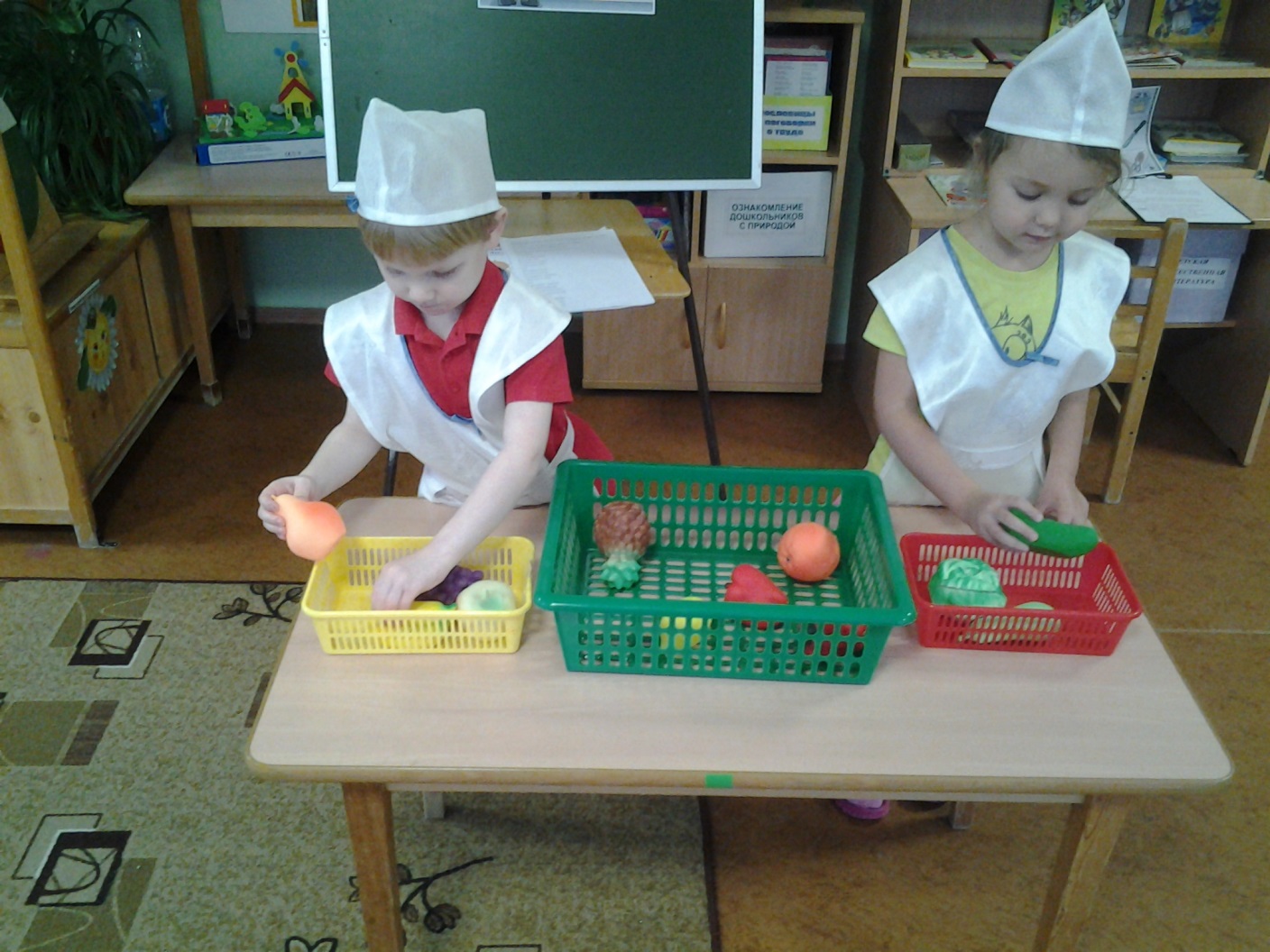 Сюжетно-ролевая игра «Кафе».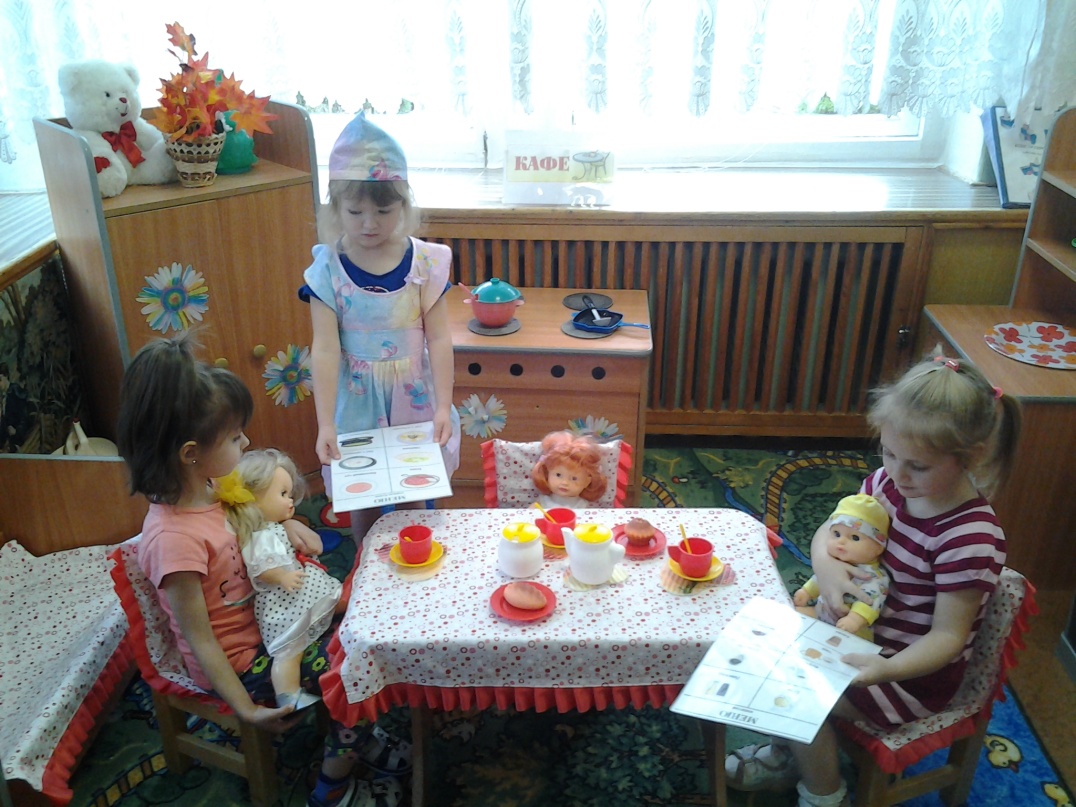 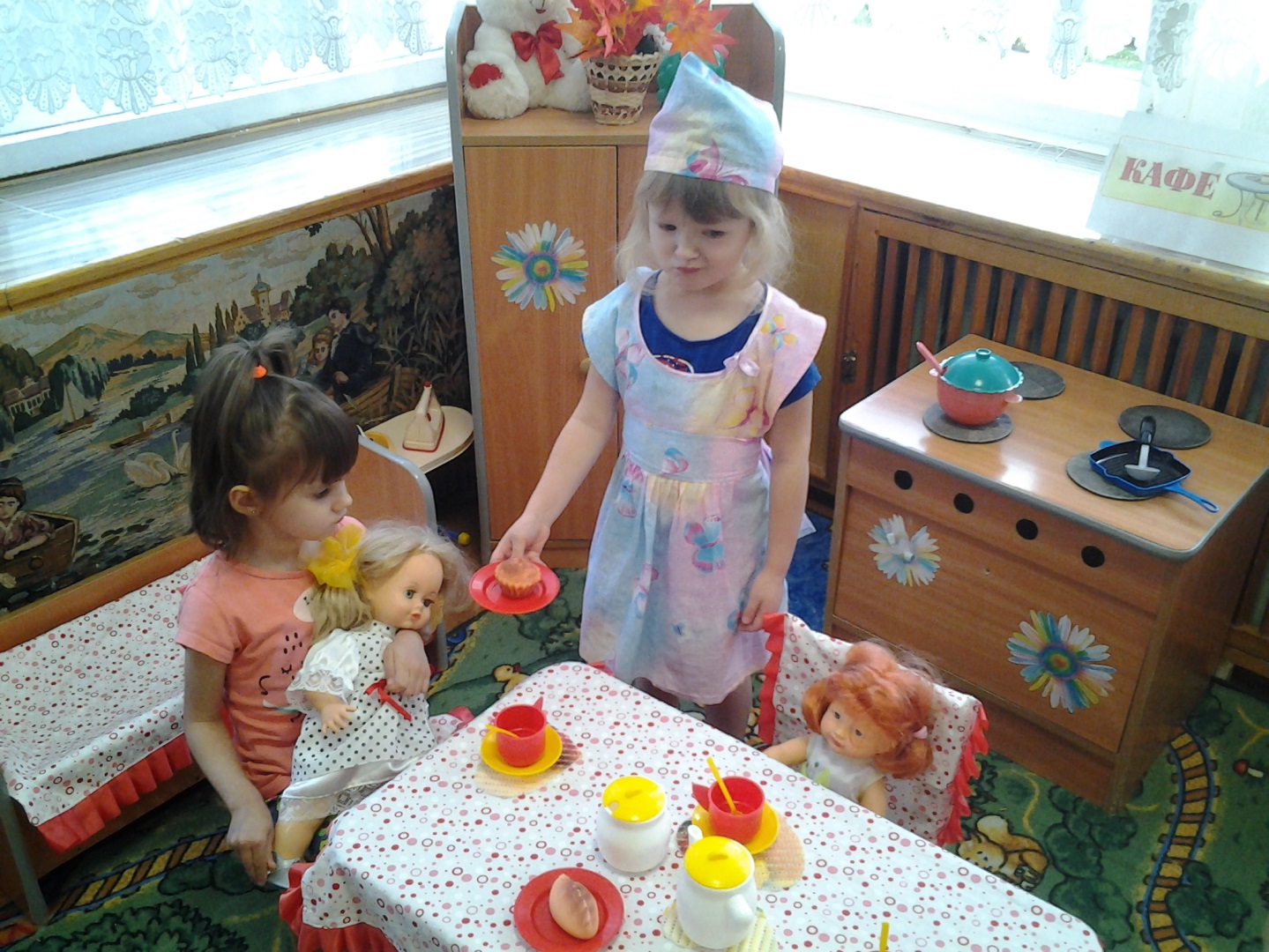 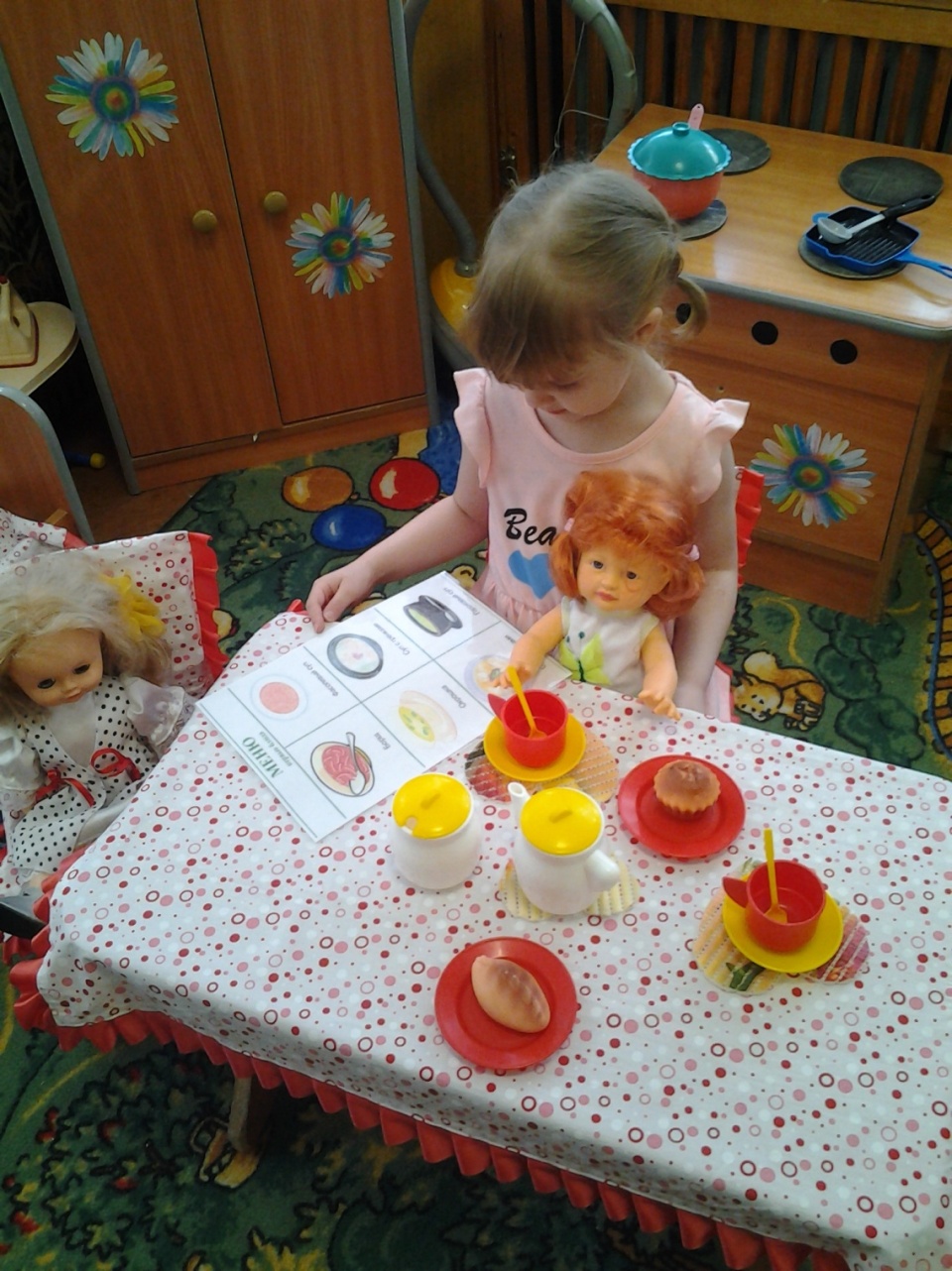 Есть у нас кафе одно –Здесь уютно и теплоСюда приятно приходить,С семьёю время проводить!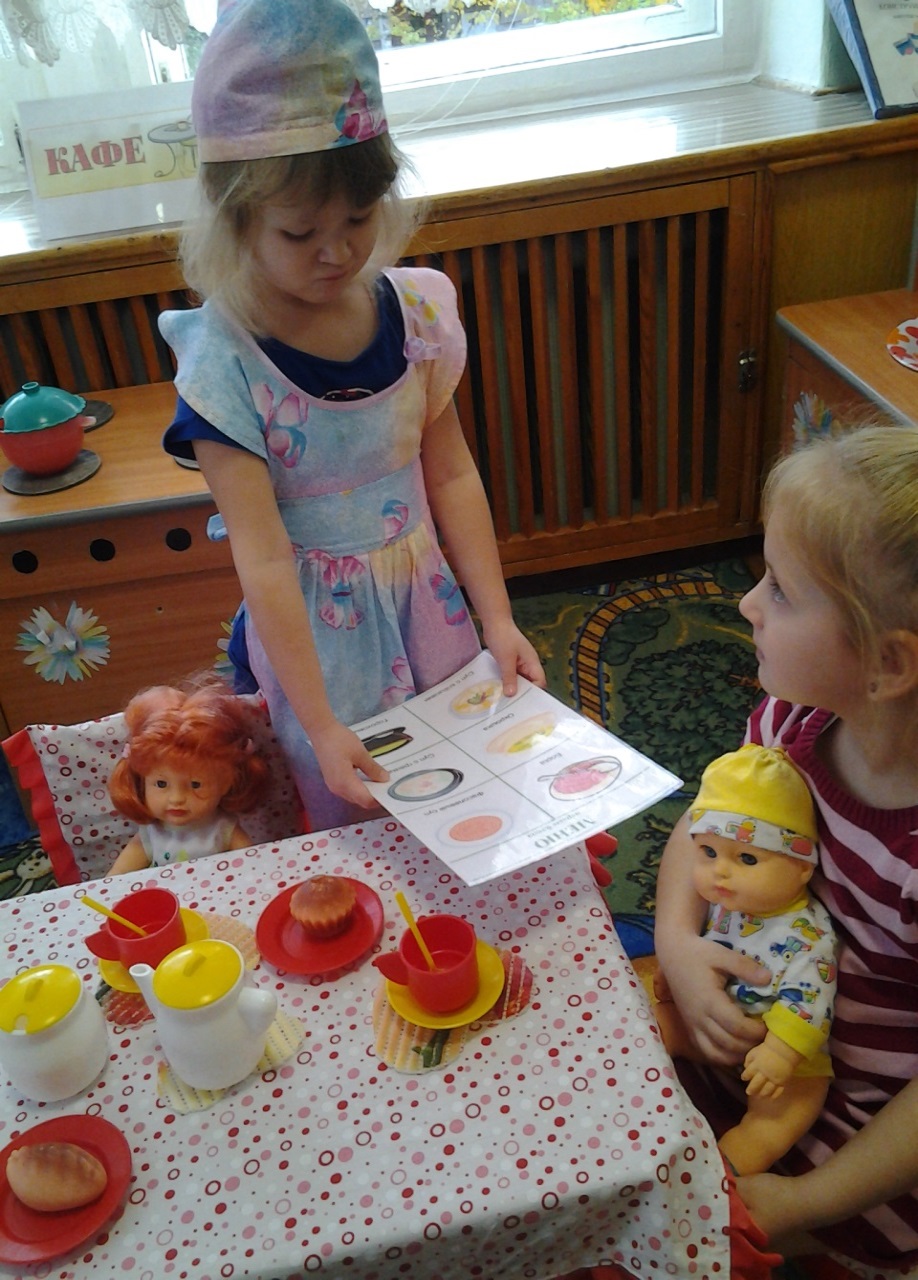 Добро пожаловать, друзья,Знакомству рады мы всегда.К вам с улыбкой подойдутИ за столик проведут.Примут вежливо заказ,И приготовят всё в тот час!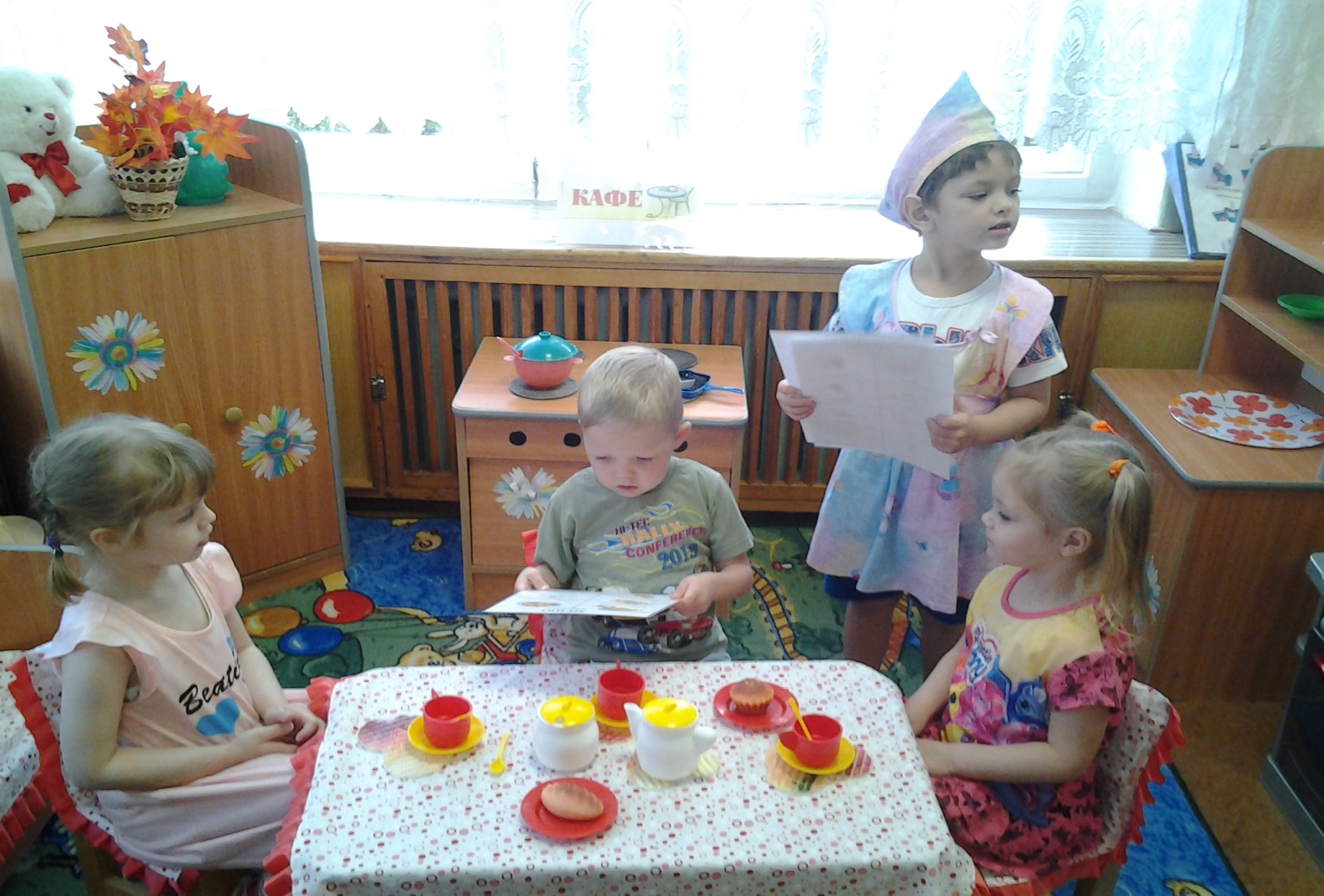 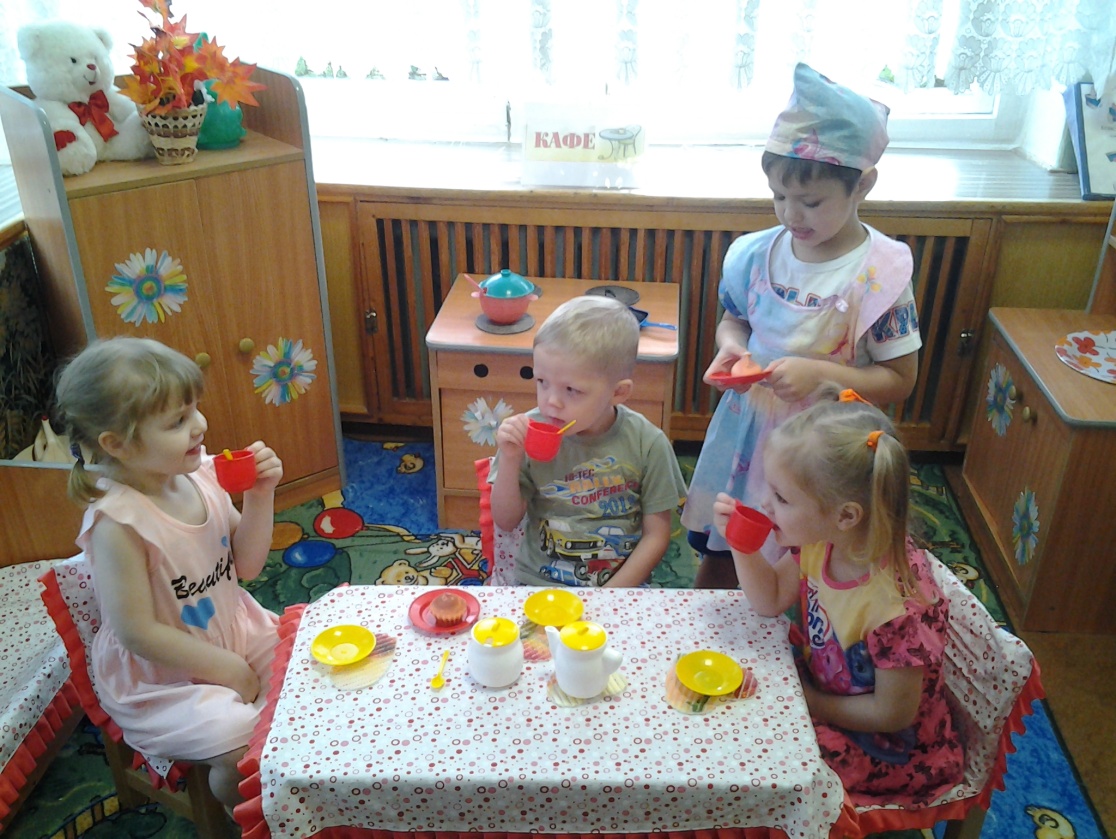 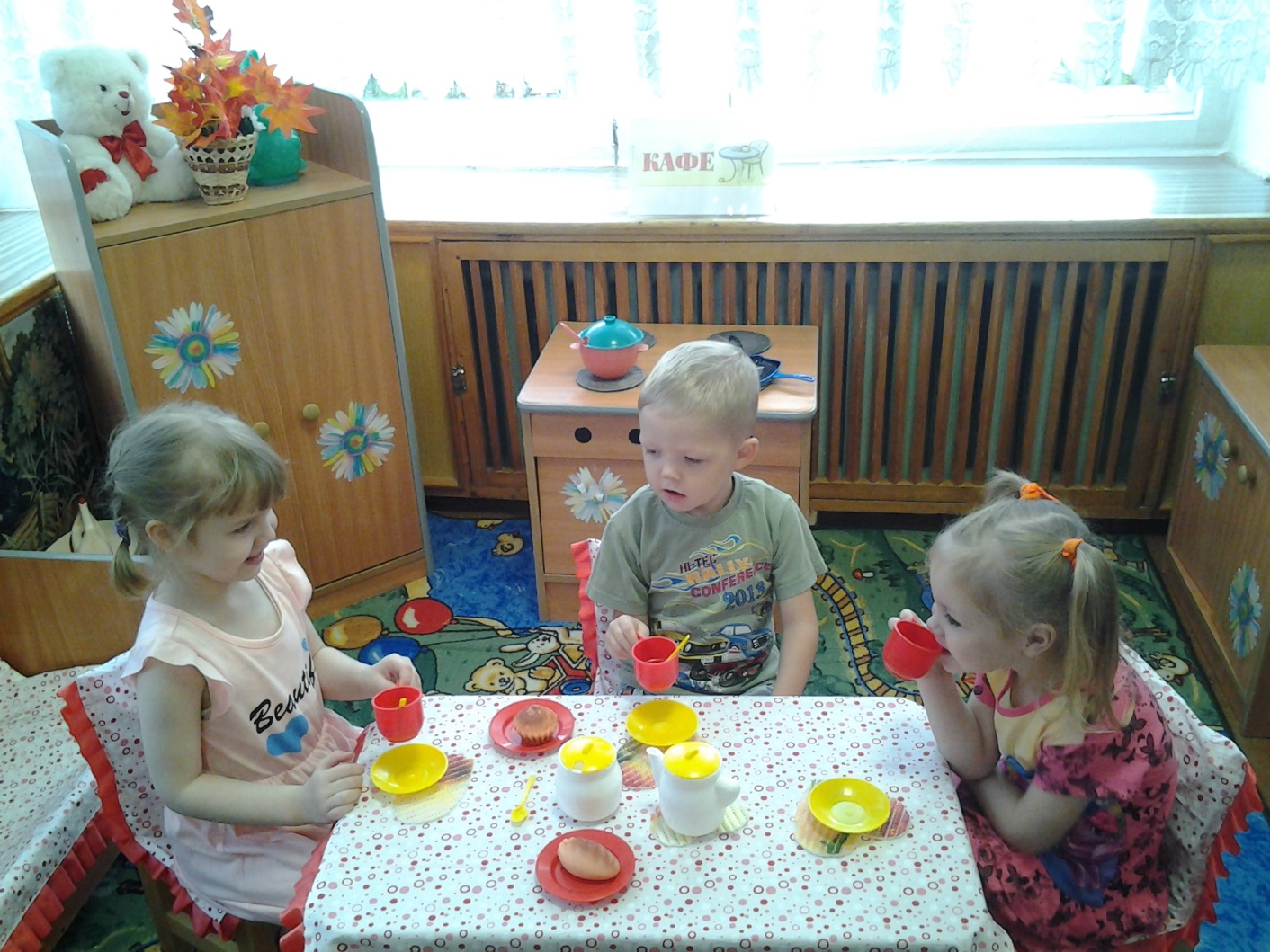 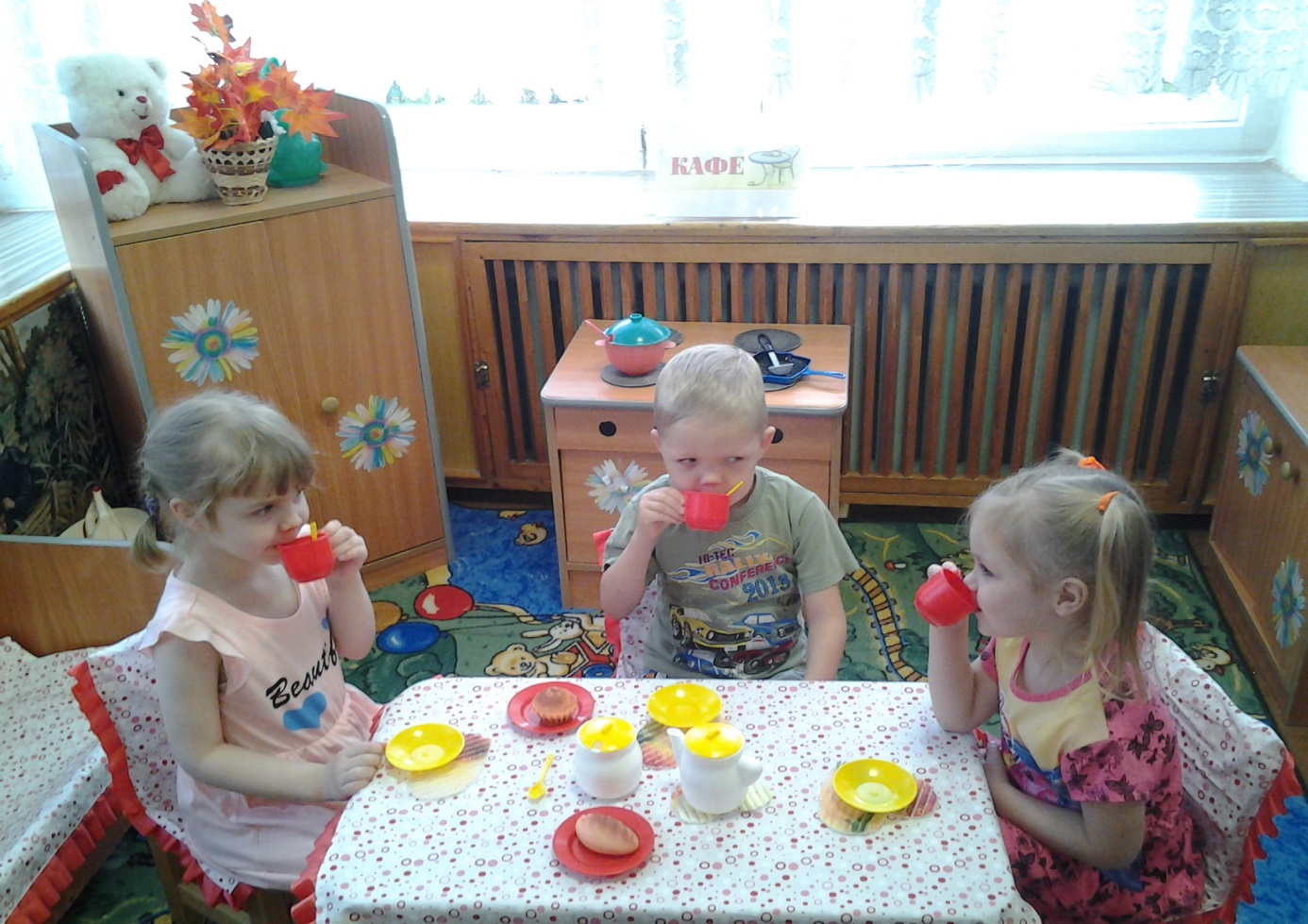 